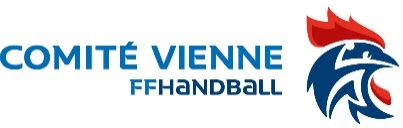 Votre carte d’animateur n’est plus valide, alors inscrivez-vous au recyclage organisé par le Comité de la Vienne. Ce recyclage de 24 heures revalide votre carte pour 3ans.NOM ...................................................................	Prénom ......................................................ADRESSE………………………………...........................................................................................CODE POSTAL………………………………….	VILLE…………………………………………TELEPHONE ................................................	    PORTABLE …………………………………E-mail (obligatoire) : CLUB :  ……………………………………………………....ÉQUIPE  ENTRAINÉE (saison 2018/2019)…...................................................................................N° de carte Animateur : …………………………………………………………………………….ATTESTATION D’ENCADREMENTJe soussigné(e) ............................................................................................................................Président du Club de ..................................................................................................................atteste que Mme, Mlle, M. ....................................................................... encadre une équipe au cours de la Saison 2018/2019.Précisez les jours, horaires, lieux et la catégorie concernée :Catégorie : Lieux : Jours et horaires :JOINDRE OBLIGATOIREMENT A L'INSCRIPTION :  80  € pour la saison 2018/2019 (dossier et évaluations).INSCRIPTION AU COMITE AVANT LE 1er DECEMBRE 2018